SEGUICITENERIFE ALPICLUB JACARANDATENERIFEDAL 7 AL 14 OTTOBRE 20248 GIORNI - 7 NOTTI€ 890 p.pPENSIONE COMPLETA CON BEVANDELA QUOTA COMPRENDERIDUZIONE 3° LETTO 80 € | RIDUZIONE 3° LETTO CHILD (2-12 N.C.) 160 €RIDUZIONE 4° LETTO CHILD (2-12 N.C.) 320 € | SUPPLEMENTO SINGOLA 330 €LA QUOTA NON COMPRENDEVolo charter da Roma con bagaglio da stiva, 7 notti Sistemazione in camera doppia presso Alpiclub Jacaranda 4* o similare, Pensione completa con bevande, Trasferimenti collettivi in autopullman da aeroporto/hotel/ aeroporto. Assistenza in loco di personale specializzato , Assicurazione Medico Bagaglio e Annullamento che prevede: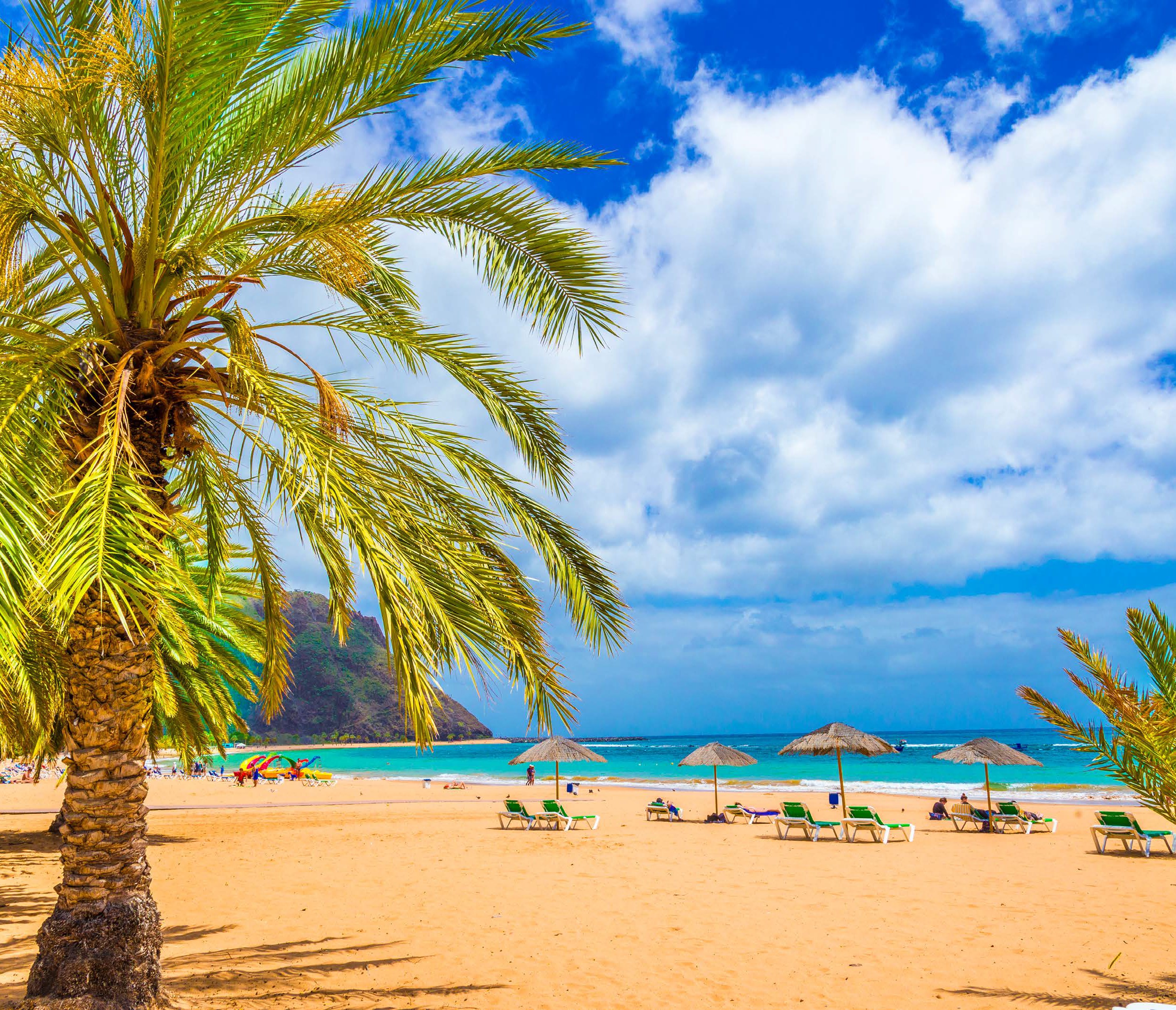 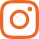 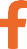 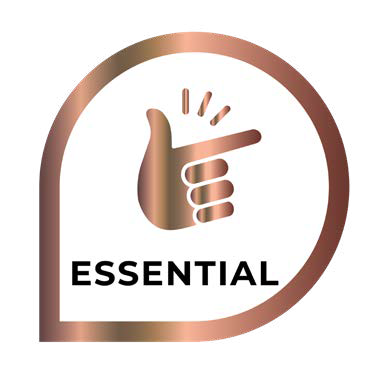 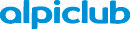 ANNULLAMENTO/MODIFICA: rimborso delle penali in caso di annullamento/modifica del viaggio per motivi certificabili, escluse Epidemie e Pandemie ed anche il Covid-19. Il rimborso massimo è di 5.000€ per persona].ASSISTENZA ALLA PERSONA: 22 Prestazioni fornite attraverso la Struttura Organizzativa in funzione 24hASSICURAZIONE BAGAGLIO E ACQUISTI DI PRIMA NECESSITÀ:Smarrimento, danneggiamento, furto, mancata riconsegna fino 1.000€; acquisti di prima necessità fino 310€.SPESE MEDICHE: rimborso delle spese mediche fino a 30.000€ (Armenia, Ucraina, Uzbekistan, 5000€ per gli altri paesi esteri e 1.000€ in Italia)Tasse aeroportuali 180€ obbligatorie , eventuale adeguamento carburante, Ets carbon tax, Le tasse locali, I pasti non espressamente indicati in programma, Le visite e le escursioni facoltative, le mance, Tutto quanto non espressamente indicato sne la quota comprende, Assicurazioni facoltative